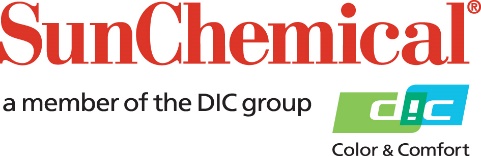 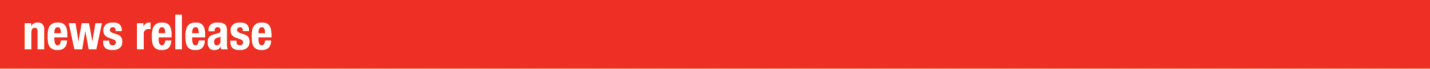 Contatti RP:					Heather Buchholz, Sun Chemical	Sirah Awan, AD Communications, UK  +1 708 236 3779			+44 (0) 1372 460542	heather.buchholz@sunchemical.com	sawan@adcomms.co.uk 	Sun Chemical lancia SunLit® ProPace SOUTH NORMANTON, REGNO UNITO — 9 gennaio 2024 — Sun Chemical ha annunciato in data odierna il lancio di SunLit® ProPace, l’ultima generazione di inchiostri di stampa a base di oli vegetali per macchine a foglio appositamente progettati per aiutare gli stampatori a incrementare la produttività delle applicazioni di stampa commerciale e di packaging per prodotti non alimentari. Con stabilità eccellente, rapida asciugatura, appannamento ridotto e bassa viscosità, gli inchiostri SunLit ProPace sono concepiti per l’uso su un’ampia gamma di substrati, inclusi tipi di carta e cartone complessi. Sono idonei per la stampa tradizionale e in bianca e volta ad alta velocità, su più turni nell’arco di 24 ore.La gamma SunLit ProPace si basa sull’innovativa e rivoluzionaria tecnologia di vernici Pace di Sun Chemical, frutto dell’impegno nella ricerca e sviluppo di nuovi materiali che offrono inchiostri di stampa estremamente versatili e affidabili per risultati sempre di alta qualità in ambienti di produzione in continua evoluzione, in particolare su tipi di carta e cartone complessi.Questi inchiostri garantiscono risultati eccellenti sulle più moderne macchine da stampa ad alta velocità. A velocità elevate, la qualità di appannamento ridotto degli inchiostri SunLit ProPace era un obiettivo fondamentale nel processo di sviluppo. SunLit ProPace non usa cera PTFE nociva per l’ambiente e contiene quantità più elevate di materiali biorinnovabili.Jim Buchanan, Product Director Sheetfed Systems di Sun Chemical, commenta: “Siamo entusiasti del nuovo prodotto della nostra linea Pace. Il feedback dei nostri partner di test è stato incredibilmente positivo, riteniamo che questi inchiostri siano una soluzione rivoluzionaria, in particolare per gli stampatori che vogliono incrementare la produttività, sia in termini di produzione di volumi elevati o di tirature ancora più basse; la reattività e l’elevata stabilità di questi inchiostri garantisce infatti tempi di preparazione rapidi ed efficienti. Riteniamo che la gamma SunLit ProPace possa fare la differenza per gli stampatori che sono attivi in un ambiente particolarmente complesso. Inoltre, la nuova gamma testimonia l’impegno continuo di Sun Chemical alla sostenibilità e alla riduzione dell’impronta di carbonio dei nostri prodotti e processi nonché dei nostri clienti”. Per saperne di più visitare: www.sunchemical.com/product/sunlit/.FINEA proposito di Sun Chemical Sun Chemical, un membro del gruppo DIC, è un produttore leader di imballaggi e soluzioni grafiche, tecnologie di visualizzazione e colore, prodotti funzionali, materiali elettronici e prodotti per l'industria automobilistica e sanitaria. Insieme a DIC, Sun Chemical lavora costantemente per promuovere e sviluppare soluzioni sostenibili per superare le aspettative dei clienti e migliorare il mondo che ci circonda. Con un fatturato annuo combinato di oltre 8,5 miliardi di dollari e oltre 22.000 dipendenti in tutto il mondo, le società del gruppo DIC supportano una vasta gamma di clienti globali. Sun Chemical Corporation è una consociata di Sun Chemical Group Coöperatief U.A., Paesi Bassi, e ha sede a Parsippany, New Jersey, USA. Per ulteriori informazioni, visitare il nostro sito Web all'indirizzo www.sunchemical.com o connettersi con noi su LinkedIn o Instagram. 